Lampiran 1. Surat Determinasi Sampel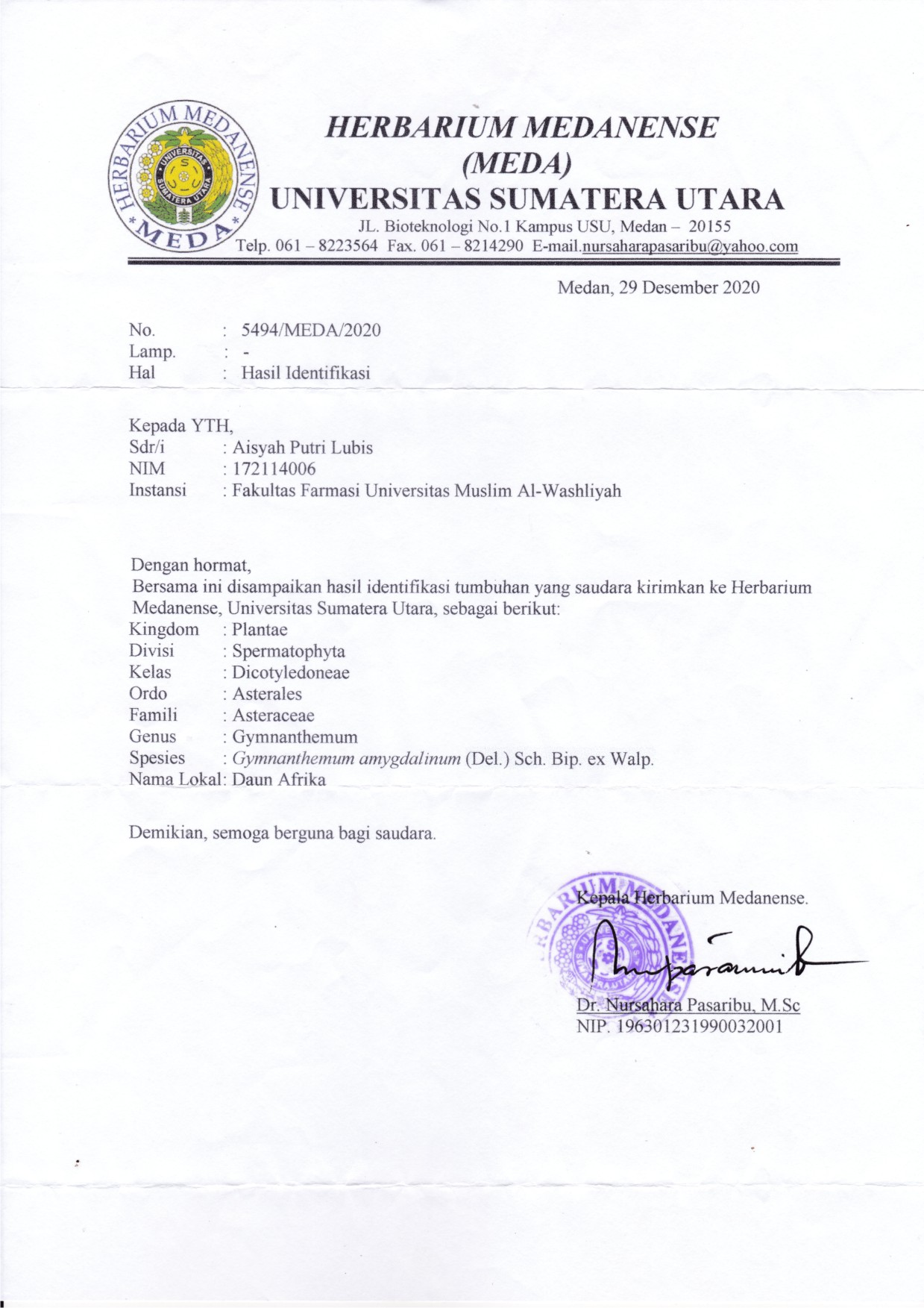 Lampiran 2. Surat Etical Clearens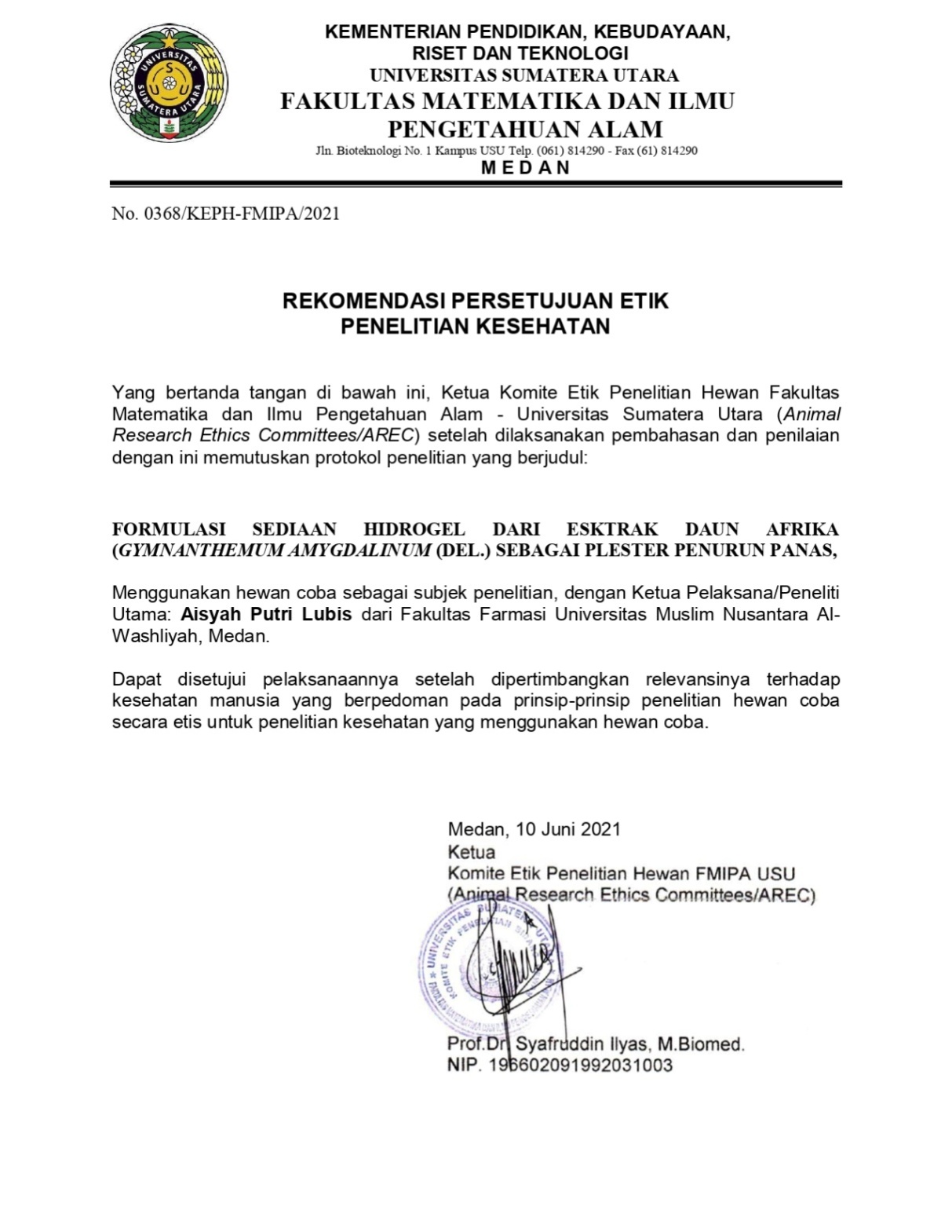 Lampiran 3. Bagan Alir PenelitianLampiran 4. Bagan Alir Pembuatan HidrogelLampiran 5. Bagan Alir Penurun Suhu TubuhLampiran 6. Dokumen Penelitian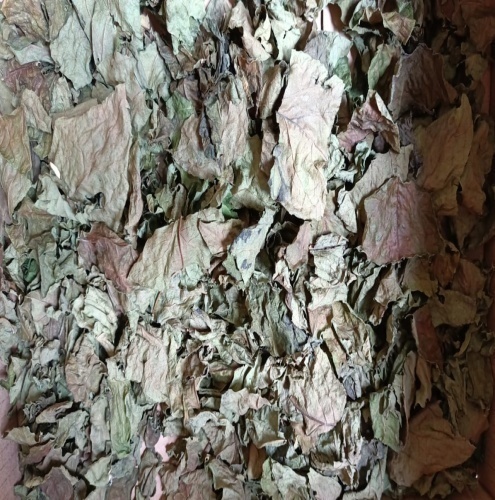 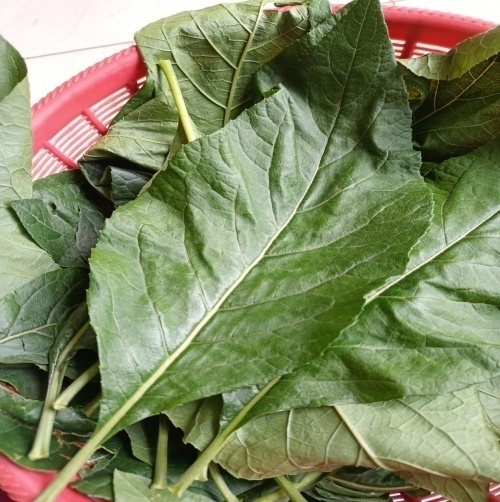 Sampel Segar Daun Afrika 		Simplisia Daun Afrika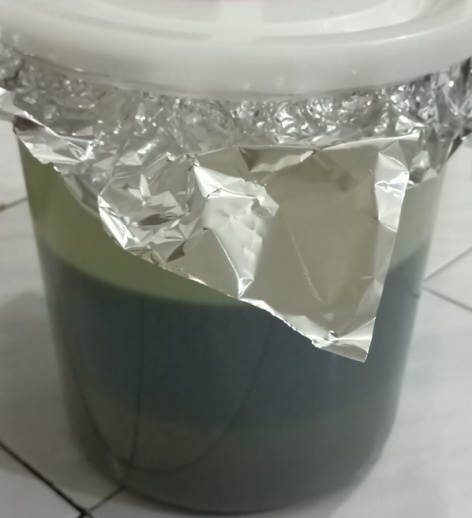 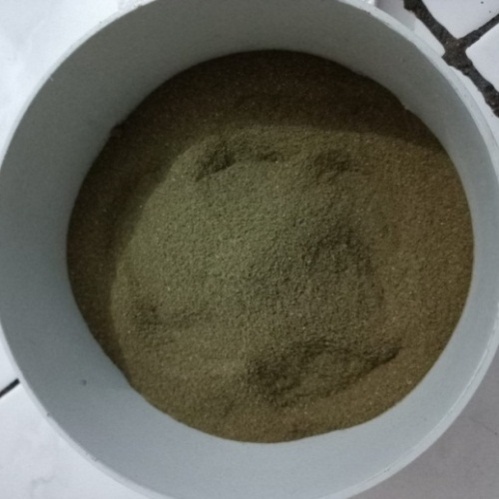 Serbuk Simplisia		                Ekstraksi Simplisia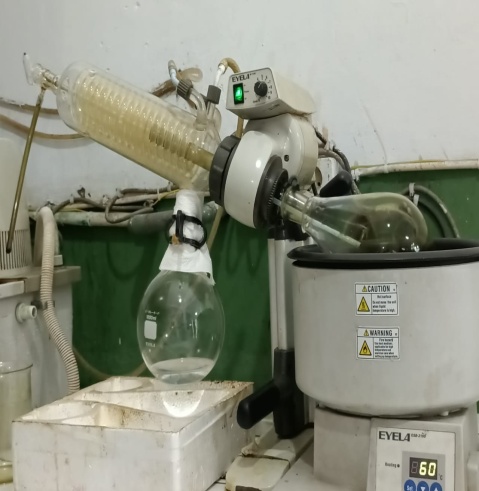 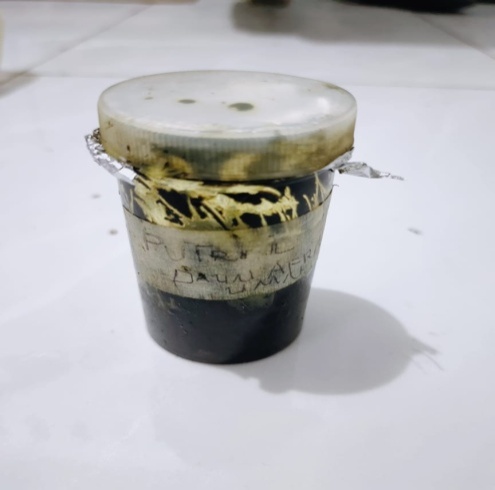 Ekstrak Kental	  	          Vacuum Rotary EvaporatorLampiran 6.(Lanjutan)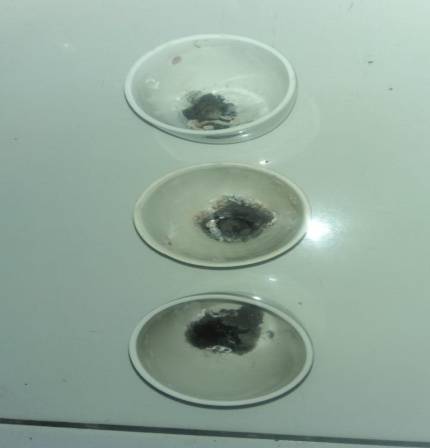 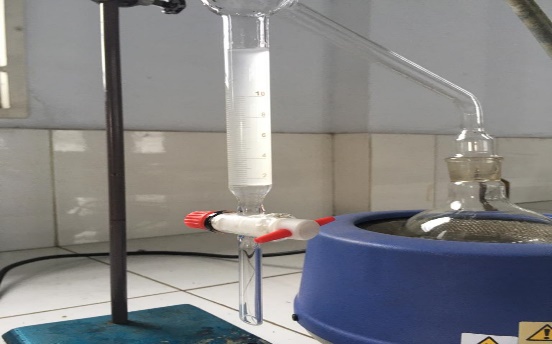         Kadar Abu Total		                  Penetapan Kadar Air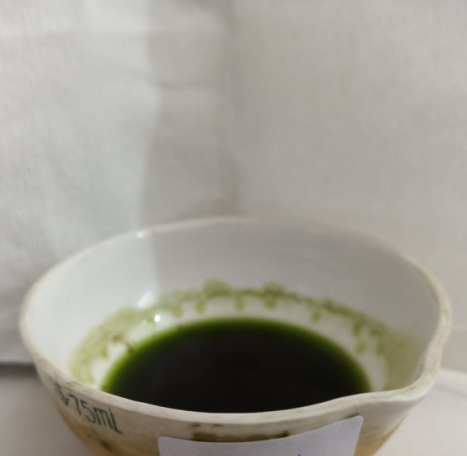 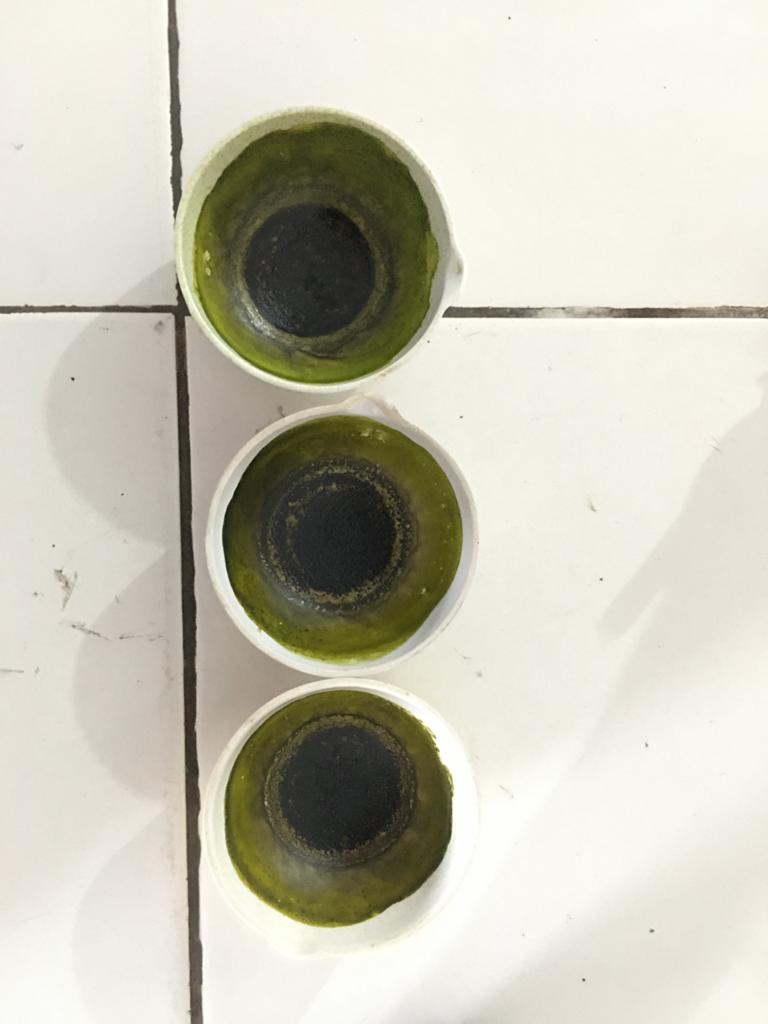      Kadar Sari Larut Air 		       Kadar Sari Larut Etanol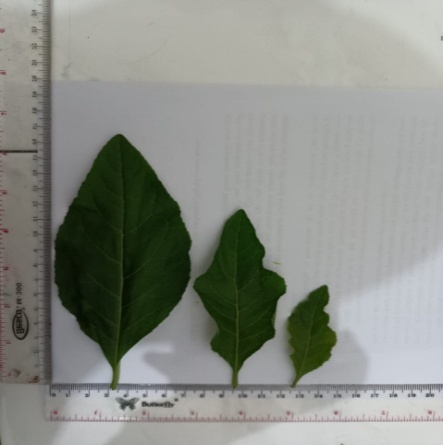 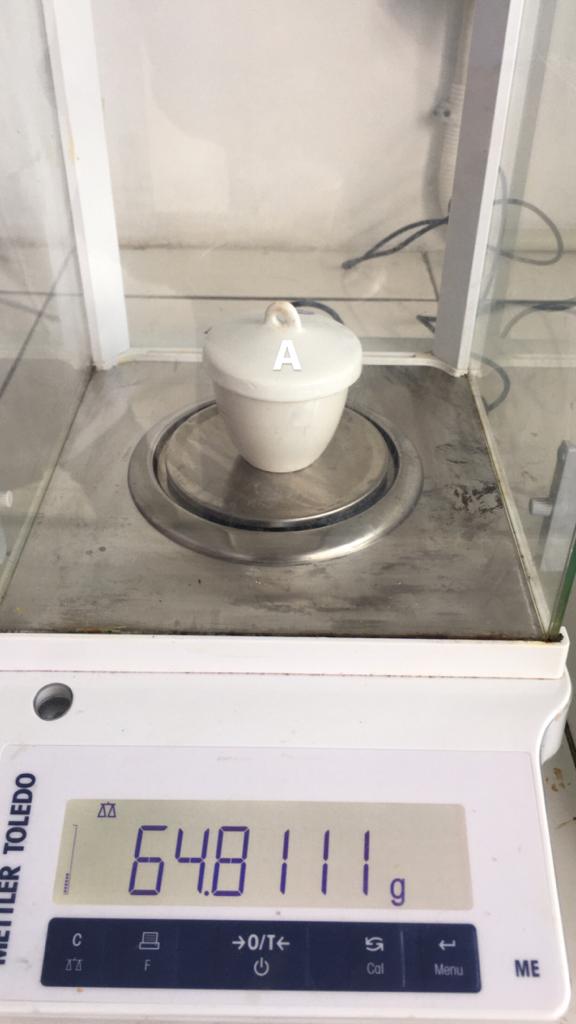 	Kadar Abu Tidak Larut Asam 		MakroskopisLampiran 6.(Lanjutan)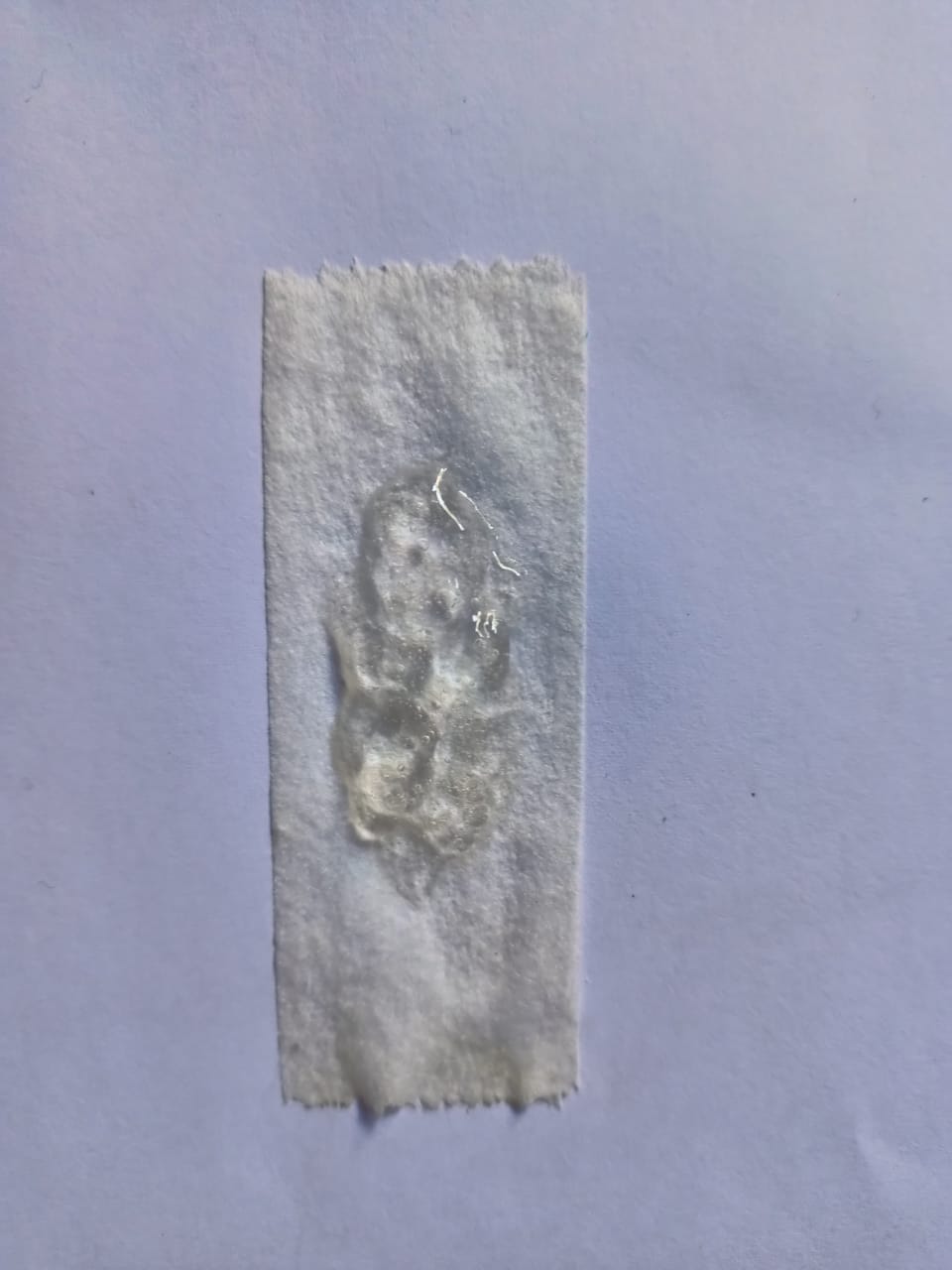 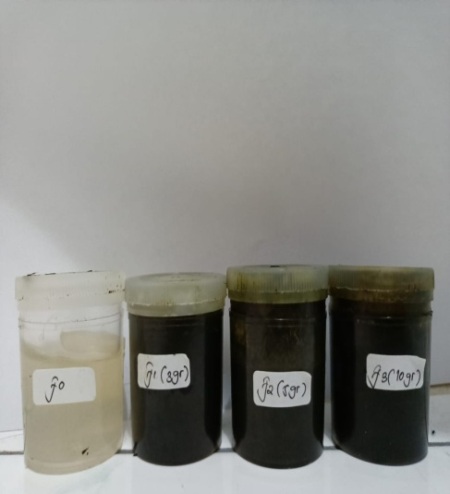 Sediaan Hidrogel 		Plester Hidrogel Tanpa Ekstrak  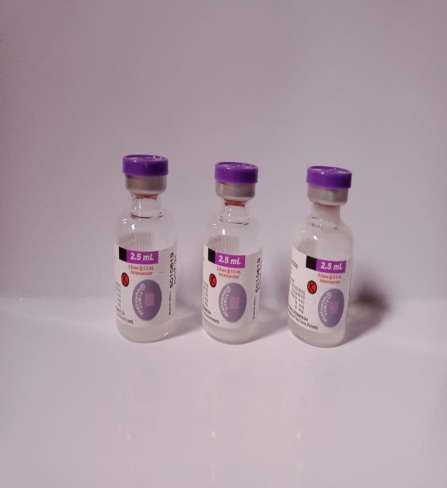 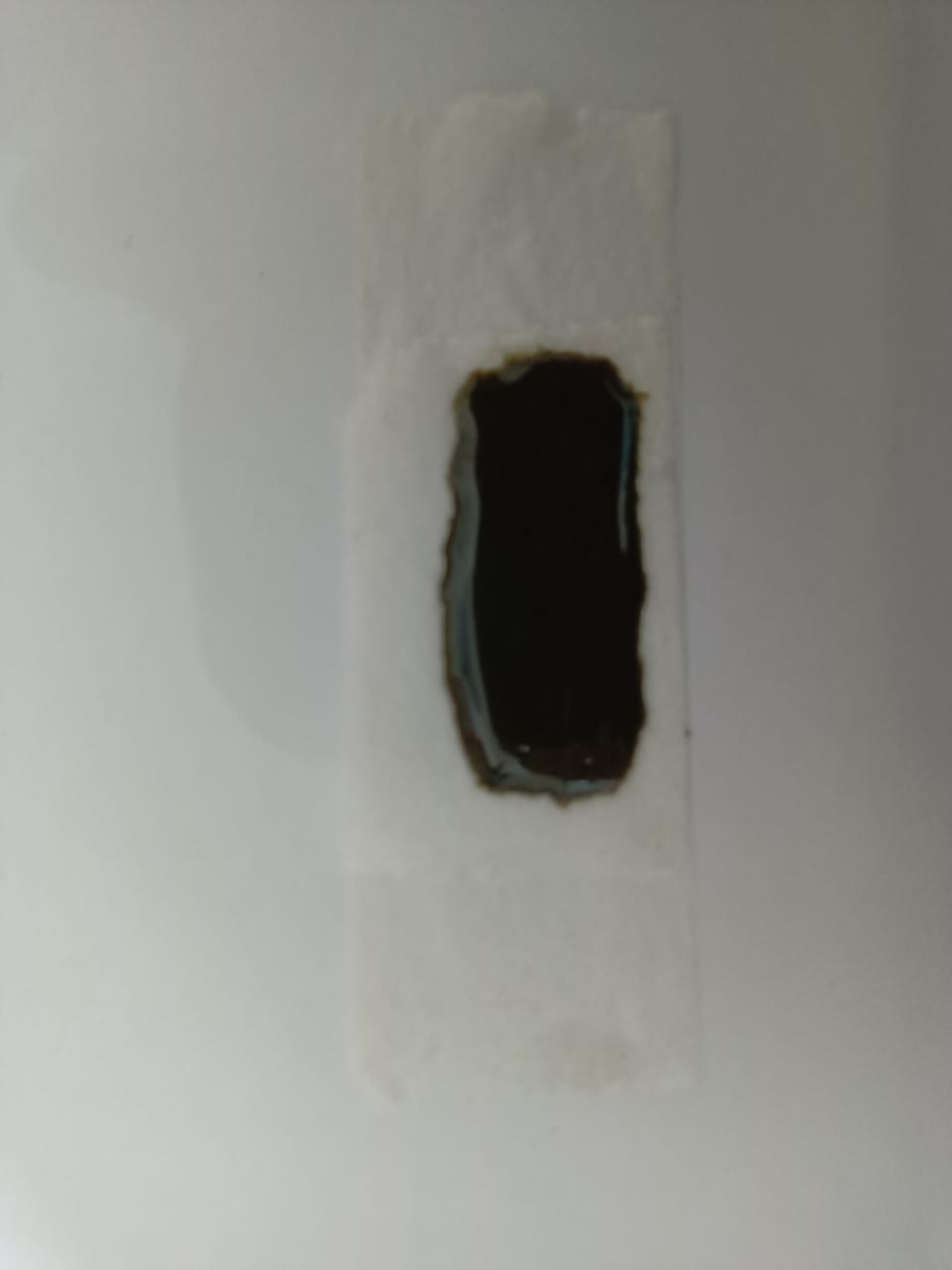 Plester Hidrogel Ekstrak Daun Afrika      	Vaksin DPT-HB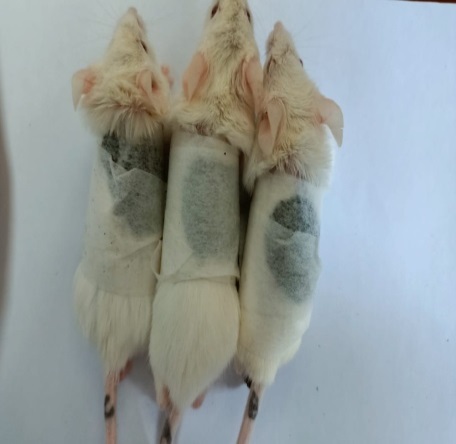 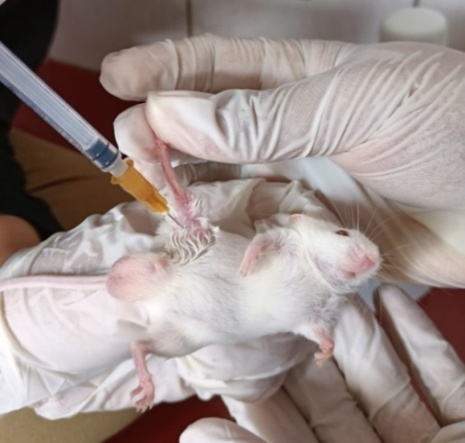 Induksi Vakasin DPT-HB Secara IM	Pengujian Plester Terhadap MencitLampiran 6.(Lanjutan)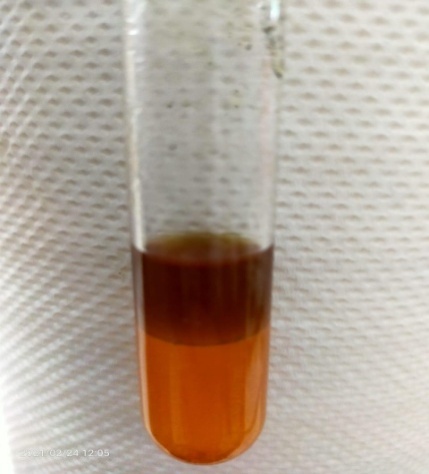 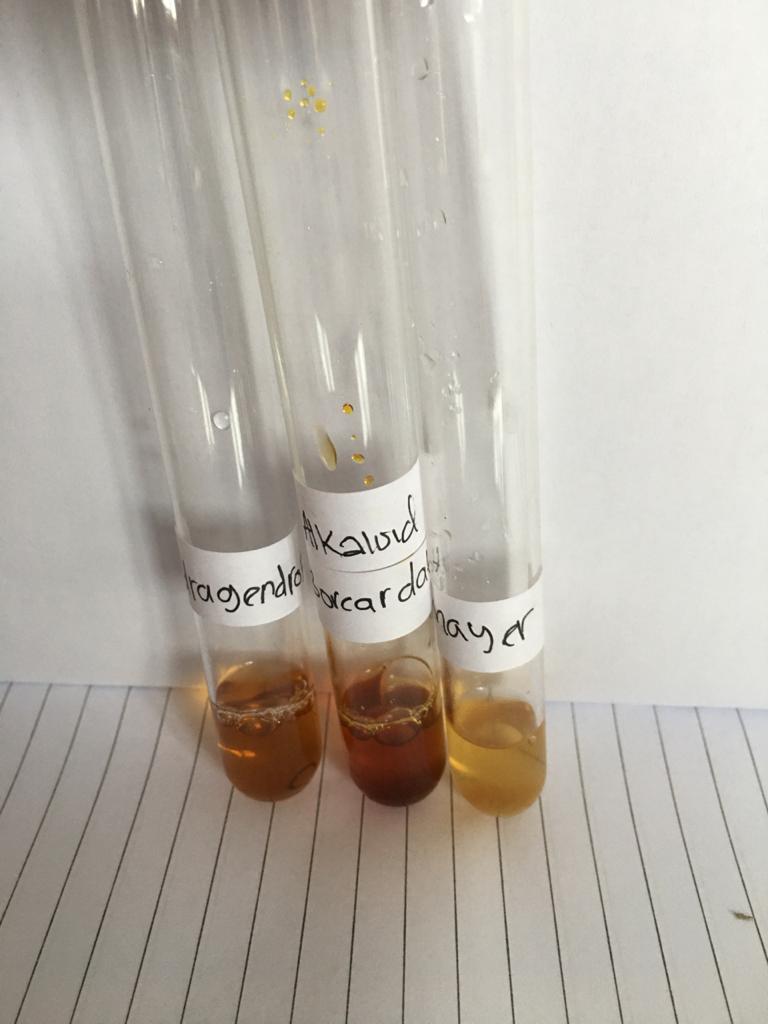 (+) Alkaloid			(+) Flavonoid 	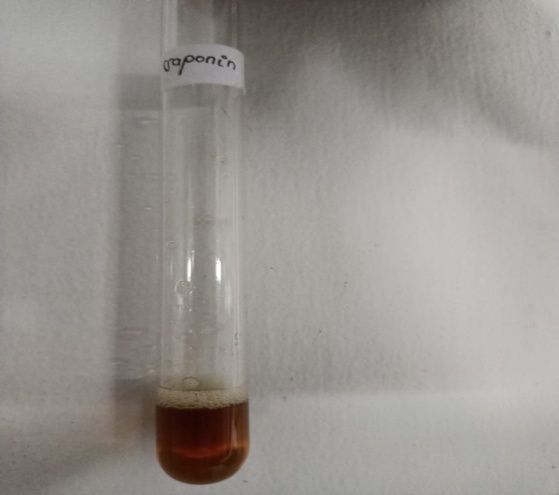 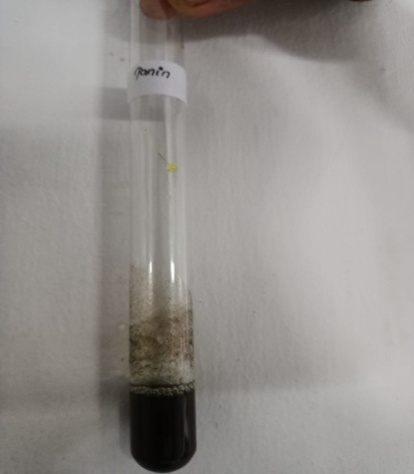 	(+) Tanin			(+) Saponin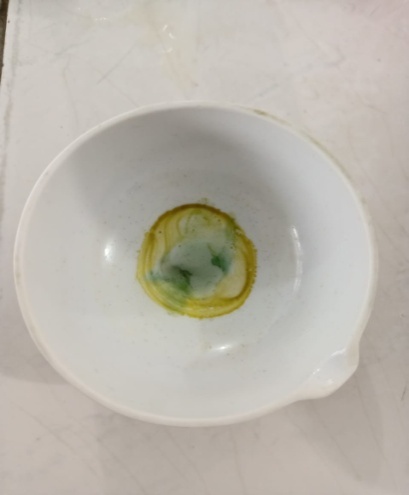 (+) Positif Steroid/TriterpenLampiran 6.(Lanjutan)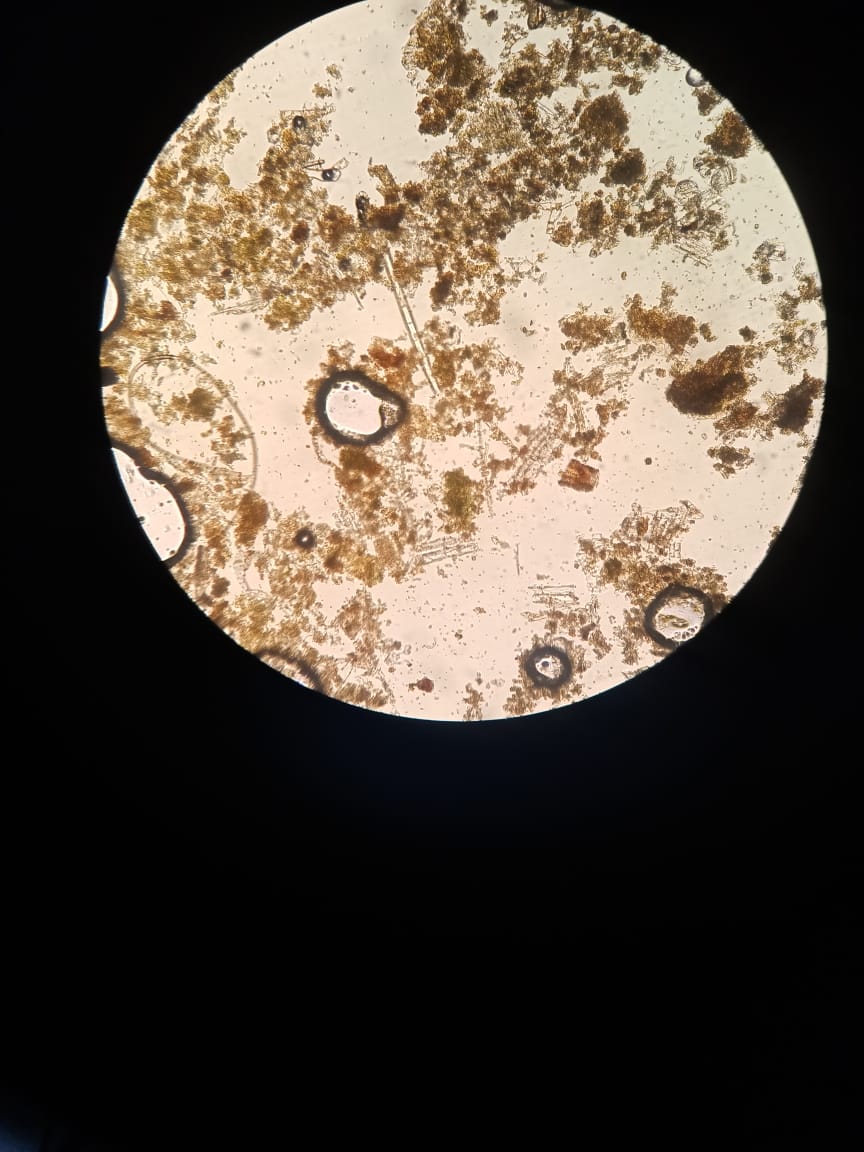 MikroskopikKeterangan gambar:Jaringan epidermis dan stomataRambut kelenjarMesofil dan berkas pembuluh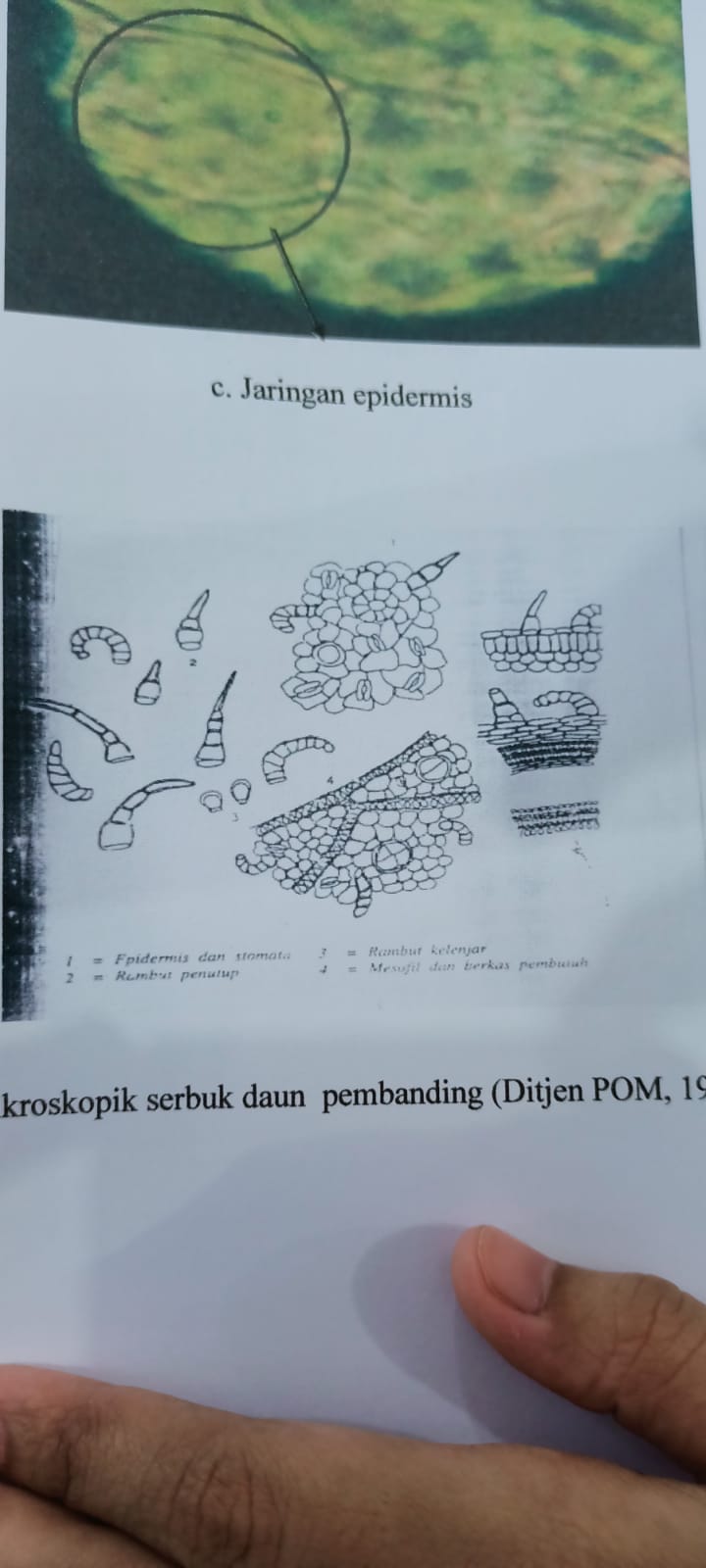 Mikroskopik serbuk daun bunga matahari (Heliantus annus L.) family asteraceae sebagai daun pembanding (Ditjen POM, 1995).Lampiran 7. Perhitungan Hasil Karakterisasi Simplisia Daun AfrikaPenetapan kadar airSampel IBerat Sampel		= 5,0028 gVolume awal		= 1,8 mlVolume akhir		= 1,4 ml% Kadar Air 		= x 100%				= 7,99%Sampel IIBerat sampel 		= 5,0030 gVolume awal		= 1,3 mlVolume akhir		= 1,7 ml% Kadar Air 		= x 100%				= 7,99%Sampel IIIBerat sampel 		= 5,0020 gVolume awal		= 1,4 mlVolume akhir		= 1,7 ml% Kadar Air 		= x 100%				= 5,99%Lampiran 7. (Lanjutan)Penetapan Kadar Abu Total	Sampel IBerat sampel	= 2,0021 gBerat abu 	= 0,087 g% Kadar Abu Total	=  x100%		= 4,34%	Sampel IIBerat sampel	= 2,0005 gBerat abu	= 0,3224 g% Kadar Abu Total	=  x100%		= 16,11 %Sampel IIIBerat sampel	= 2,0015 gBerat abu	= 0,0676 g% Kadar Abu Total	=  x100%		=  3,37%Lampiran 7. (Lanjutan) Kadar Abu Yang Tidak Larut Dalam AsamSampel Berat sampel	= 2,0004 gBerat Abu	= 0,0250 gKadar Sari Larut dalam AirSimplisia IBerat Simplisia			= 5,0300 gBerat Sari			= 0,11883 g% Kadar Sari Larut dalam Air	=  x  x100%			= 18,70%Simplisia IIBerat Simplisia			= 5,0255 gBerat Sari			= 0,2089 g			= 20,75 %Lampiran 7. (Lanjutan)Simplisia IIIBerat Simplisia			= 5,0412 gBerat Sari			= 0,2186 g% Kadar Sari Larut dalam Air	=  x  x100%			= 21,65 %Kadar Sari Larut dalam EtanolSimplisia IBerat Simplisia			= 5,0077 gBerat Sari			= 0,1650 g% Kadar Sari Larut dalam Etanol	= x  x100%			=  16,45 %Simplisia IIBerat Simplisia			= 5,0112 gBerat Sari			= 0,1764 g% Kadar Sari Larut dalam Etanol	=  x  x100%			= 11,99 %Lampiran 7. (Lanjutan)Simplisia IIIBerat Simplisia			= 5,0216 gBerat Sari			= 0,1961 g% Kadar Sari Larut dalam Etanol	=  x  x100%			= 19,50 %Rendemen Ekstrak%Rendemen Ekstrak = 	x100%		= 18%	Lampiran 8. Uji Penurunan SuhuData Hasil Pengukuran Suhu Rektal Mencit Setelah Pemberian Vaksin DPT-HB 0,2/Hewan Secara Intramuscular Dan Penurunan Suhu Pemberian Plaster Hidrogel Ekstrak Daun Afrika.Pemberian Plester Hidrogel Tanpa Ekstrak (F0)Pemberian  Plester Hidrogel Ekstrak Daun Afrika 3g (FI)Pemberian  Plester Hidrogel Ekstrak Daun Afrika 5g (FII) Lampiran 8.(Lanjutan)Pemberian Plester Hidrogel Ekstrak Daun Afrika 10g (FIII) Pemberian Plester Bye-bye Fever Lampiran 9. Hasil Uji AnovaOnewayPost Hoc TestsHomogeneous SubsetsKelompok HewanSuhu Awal (ºC)Suhu Demam (ºC)15 Menit (ºC)30 Menit (ºC)45 Menit (ºC)60 Menit (ºC)F037,538,638,438,437,937,8F137,038,738,538,437,937,5FII36,838,838,538,438,237,7FIII36,938,538,638,238,037,8Bye-bye Fever36,838,938,638,538,037,6Rata-rata3738,738,538,33837,6Kelompok HewanSuhu Awal (ºC)Suhu Demam (ºC)15 Menit (ºC)30 Menit (ºC)45 Menit (ºC)60 Menit (ºC)F037,038,038,737,437,337,0F136,538,738,738,337,737,5FII37,038,438,037,737,537,4FIII37,038,737,837.737,436,9Bye-bye Fever36,538,138,037,837,437,0Rata-rata36,838,338,237,737,437,1Kelompok HewanSuhu Awal (ºC)Suhu Demam (ºC)15 Menit (ºC)30 Menit (ºC)45 Menit (ºC)60 Menit (ºC)F036,938,837,737,437,036,9F137,438,937,537,337,037,0FII36,638,737,837,737,436,9FIII36,738,837,937,837,737,7Bye-bye Fever36,838,738,337,737,537,3Rata-rata36,838,237,837,537,337,0Kelompok HewanSuhu Awal (ºC)Suhu Demam (ºC)15 Menit (ºC)30 Menit (ºC)45 Menit (ºC)60 Menit (ºC)F036,838,737,737,136,936,6F137,138,837,136,736,436,2FII37,338,037,637,136,836,4FIII36,538,337,437,437,337,0Bye-bye Fever37,338,037,637,136,436,1Rata-rata3738,337,437,036,736,4Kelompok HewanSuhu Awal (ºC)Suhu Demam (ºC)15 Menit (ºC)30 Menit (ºC)45 Menit (ºC)60 Menit (ºC)F037,638,438,037,4 37.136,1F137,438,137,737,537,037,0FII36,637,937,537,136,736,6FIII36,938,037,837,036.736,4Bye-bye Fever37,538,737,536,836,536,1Rata-rata37,238,237,737,136,736,3Tests of NormalityTests of NormalityTests of NormalityTests of NormalityTests of NormalityTests of NormalityTests of NormalityTests of NormalityPerlakuanKolmogorov-SmirnovaKolmogorov-SmirnovaKolmogorov-SmirnovaShapiro-WilkShapiro-WilkShapiro-WilkPerlakuanStatisticDfSig.StatisticdfSig.T0BYE-BYE FEVER,2795,200*,8855,335T0HPMC,3005,161,7765,050T0FI 3g,3675,026,6845,006T0FII 5g,2745,200*,8675,254T0FIII 10g,2145,200*,8875,341T1BYE-BYE FEVER,2435,200*,9225,544T1HPMC,1365,200*,9875,967T1FI 3g,2365,200*,8705,265T1FII 5g,2595,200*,8885,345T1FIII 10g,2295,200*,8585,222@15MENITBYE-BYE FEVER,2275,200*,9105,468@15MENITHPMC,2315,200*,8815,314@15MENITFI 3g,3135,124,8045,087@15MENITFII 5g,1995,200*,9415,670@15MENITFIII 10g,2925,188,8775,294@30MENITBYE-BYE FEVER,1985,200*,9515,742@30MENITHPMC,3725,022,8285,135@30MENITFI 3g,2765,200*,9055,437@30MENITFII 5g,3105,131,8715,272@30MENITFIII10g,3325,075,8735,278@45MENITBYE-BYE FEVER,2215,200*,9535,758@45MENITHPMC,3005,161,8335,146@45MENITFI 3g,2635,200*,9515,747@45MENITFII 5g,2485,200*,8855,332@45MENITFIII 10g,2295,200*,9035,429@60MENITBYE-BYE FEVER,1995,200*,9415,670@60MENITHPMC,2215,200*,9025,421@60MENITFI 3g,2865,200*,8135,103@60MENITFII 5g,2595,200*,9475,714@60MENITFIII 10g,1675,200*,9435,685*. This is a lower bound of the true significance.*. This is a lower bound of the true significance.*. This is a lower bound of the true significance.*. This is a lower bound of the true significance.*. This is a lower bound of the true significance.*. This is a lower bound of the true significance.*. This is a lower bound of the true significance.*. This is a lower bound of the true significance.a. Lilliefors Significance Correctiona. Lilliefors Significance Correctiona. Lilliefors Significance Correctiona. Lilliefors Significance Correctiona. Lilliefors Significance Correctiona. Lilliefors Significance Correctiona. Lilliefors Significance Correctiona. Lilliefors Significance CorrectionDescriptivesDescriptivesDescriptivesDescriptivesDescriptivesDescriptivesDescriptivesDescriptivesDescriptivesDescriptivesNMeanStd. DeviationStd. Error95% Confidence Interval for Mean95% Confidence Interval for MeanMinimumMaximumNMeanStd. DeviationStd. ErrorLower BoundUpper BoundMinimumMaximumT0BYE-BYE FEVER537,200,4301,192436,66637,73436,637,6T0HPMC537,000,2915,130436,63837,36236,837,5T0FI3g536,800,2739,122536,46037,14036,537,0T0FII 5g536,880,3114,139336,49337,26736,637,4T0FIII 10g537,000,3464,154936,57037,43036,537,3T0Total2536,976,3358,067236,83737,11536,537,6T1BYE-BYE FEVER538,220,3271,146337,81438,62637,938,7T1HPMC538,700,1581,070738,50438,89638,538,9T1FI 3g538,380,3271,146337,97438,78638,038,7T1FII 5g538,260,3912,174937,77438,74637,938,9T1FIII 10g538,360,3782,169137,89038,83038,038,8T1Total2538,384,3448,069038,24238,52637,938,9@15MENITBYE-BYE FEVER537,700,2121,094937,43737,96337,538,0@15MENITHPMC538,520,0837,037438,41638,62438,438,6@15MENITFI 3g538,240,4278,191337,70938,77137,838,7@15MENITFII 5g537,820,3114,139337,43338,20737,538,3@15MENITFIII 10g537,480,2387,106837,18437,77637,137,7@15MENITTotal2537,952,4611,092237,76238,14237,138,7@30MENITBYE-BYE FEVER537,160,2881,128836,80237,51836,837,5@30MENITHPMC538,380,1095,049038,24438,51638,238,5@30MENITFI 3g537,780,3271,146337,37438,18637,438,3@30MENITFII 5g537,580,2168,097037,31137,84937,337,8@30MENITFIII 10g537,080,2490,111436,77137,38936,737,4@30MENITTotal2537,596,5311,106237,37737,81536,738,5@45MENITBYE-BYE FEVER536,760,1949,087236,51837,00236,537,0@45MENITHPMC538,000,1225,054837,84838,15237,938,2@45MENITFI 3g537,420,2168,097037,15137,68937,137,7@45MENITFII 5g537,320,3114,139336,93337,70737,037,7@45MENITFIII 10g536,760,3782,169136,29037,23036,437,3@45MENITTotal2537,252,5300,106037,03337,47136,438,2@60MENITBYE-BYE FEVER536,320,3114,139335,93336,70736,036,8@60MENITHPMC537,680,1304,058337,51837,84237,537,8@60MENITFI 3g537,140,2881,128836,78237,49836,937,5@60MENITFII 5g537,060,3912,174936,57437,54636,637,6@60MENITFIII 10g536,460,3578,160036,01636,90436,137,0@60MENITTotal2536,932,5771,115436,69437,17036,037,8	ANOVA	ANOVA	ANOVA	ANOVA	ANOVA	ANOVA	ANOVASum of SquaresdfMean SquareFSig.T0Between Groups,4584,1141,018,422T0Within Groups2,24820,112T0Total2,70624T1Between Groups,7144,1781,667,197T1Within Groups2,14020,107T1Total2,85424@15MENITBetween Groups3,5464,88711,396,000@15MENITWithin Groups1,55620,078@15MENITTotal5,10224@30MENITBetween Groups5,52641,38122,209,000@30MENITWithin Groups1,24420,062@30MENITTotal6,77024@45MENITBetween Groups5,38241,34619,788,000@45MENITWithin Groups1,36020,068@45MENITTotal6,74224@60MENITBetween Groups6,08241,52115,906,000@60MENITWithin Groups1,91220,096@60MENITTotal7,99424Multiple ComparisonsMultiple ComparisonsMultiple ComparisonsMultiple ComparisonsMultiple ComparisonsMultiple ComparisonsMultiple ComparisonsMultiple ComparisonsTukey HSD  Tukey HSD  Tukey HSD  Tukey HSD  Tukey HSD  Tukey HSD  Tukey HSD  Tukey HSD  Dependent Variable(I) Perlakuan(J) PerlakuanMean Difference (I-J)Std. ErrorSig.95% Confidence Interval95% Confidence IntervalDependent Variable(I) Perlakuan(J) PerlakuanMean Difference (I-J)Std. ErrorSig.Lower BoundUpper BoundT0BYE-BYE FEVERHPMC,2000,2120,877-,434,834T0BYE-BYE FEVEREEDA 3g,4000,2120,356-,2341,034T0BYE-BYE FEVEREEDA 5g,3200,2120,569-,314,954T0BYE-BYE FEVEREEDA 10g,2000,2120,877-,434,834T0HPMCBYE-BYE FEVER-,2000,2120,877-,834,434T0HPMCEEDA 3g,2000,2120,877-,434,834T0HPMCEEDA 5g,1200,2120,979-,514,754T0HPMCEEDA 10g,0000,21201,000-,634,634T0FI 3gBYE-BYE FEVER-,4000,2120,356-1,034,234T0FI 3gHPMC-,2000,2120,877-,834,434T0FI 3gEEDA 5g-,0800,2120,995-,714,554T0FI 3gEEDA 10g-,2000,2120,877-,834,434T0FII 5gBYE-BYE FEVER-,3200,2120,569-,954,314T0FII 5gHPMC-,1200,2120,979-,754,514T0FII 5gEEDA 3g,0800,2120,995-,554,714T0FII 5gEEDA 10g-,1200,2120,979-,754,514T0FIII 10gBYE-BYE FEVER-,2000,2120,877-,834,434T0FIII 10gHPMC,0000,21201,000-,634,634T0FIII 10gEEDA 3g,2000,2120,877-,434,834T0FIII 10gEEDA 5g,1200,2120,979-,514,754T1BYE-BYE FEVERHPMC-,4800,2069,180-1,099,139T1BYE-BYE FEVEREEDA 3g-,1600,2069,935-,779,459T1BYE-BYE FEVEREEDA 5g-,0400,20691,000-,659,579T1BYE-BYE FEVEREEDA 10g-,1400,2069,959-,759,479T1HPMCBYE-BYE FEVER,4800,2069,180-,1391,099T1HPMCEEDA 3g,3200,2069,546-,299,939T1HPMCEEDA 5g,4400,2069,248-,1791,059T1HPMCEEDA 10g,3400,2069,489-,279,959T1FI 3gBYE-BYE FEVER,1600,2069,935-,459,779T1FI 3gHPMC-,3200,2069,546-,939,299T1FI 3gEEDA 5g,1200,2069,977-,499,739T1FI 3gEEDA 10g,0200,20691,000-,599,639T1FII 5gBYE-BYE FEVER,0400,20691,000-,579,659T1FII 5gHPMC-,4400,2069,248-1,059,179T1FII 5gEEDA 3g-,1200,2069,977-,739,499T1FII 5gEEDA 10g-,1000,2069,988-,719,519T1FIII 10gBYE-BYE FEVER,1400,2069,959-,479,759T1FIII 10gHPMC-,3400,2069,489-,959,279T1FIII 10gEEDA 3g-,0200,20691,000-,639,599T1FIII 10gEEDA 5g,1000,2069,988-,519,719@15MENITBYE-BYE FEVERHPMC-,8200*,1764,001-1,348-,292@15MENITBYE-BYE FEVEREEDA 3g-,5400*,1764,043-1,068-,012@15MENITBYE-BYE FEVEREEDA 5g-,1200,1764,958-,648,408@15MENITBYE-BYE FEVEREEDA 10g,2200,1764,725-,308,748@15MENITHPMCBYE-BYE FEVER,8200*,1764,001,2921,348@15MENITHPMCEEDA 3g,2800,1764,522-,248,808@15MENITHPMCEEDA 5g,7000*,1764,006,1721,228@15MENITHPMCEEDA 10g1,0400*,1764,000,5121,568@15MENITFI 3gBYE-BYE FEVER,5400*,1764,043,0121,068@15MENITFI 3gHPMC-,2800,1764,522-,808,248@15MENITFI 3gEEDA 5g,4200,1764,162-,108,948@15MENITFI 3gEEDA 10g,7600*,1764,003,2321,288@15MENITFII 5gBYE-BYE FEVER,1200,1764,958-,408,648@15MENITFII 5gHPMC-,7000*,1764,006-1,228-,172@15MENITFII 5gEEDA 3g-,4200,1764,162-,948,108@15MENITFII 5gEEDA 10g,3400,1764,336-,188,868@15MENITFIII 10gBYE-BYE FEVER-,2200,1764,725-,748,308@15MENITFIII 10gHPMC-1,0400*,1764,000-1,568-,512@15MENITFIII 10gEEDA 3g-,7600*,1764,003-1,288-,232@15MENITFIII 10gEEDA 5g-,3400,1764,336-,868,188@30MENITBYE-BYE FEVERHPMC-1,2200*,1577,000-1,692-,748@30MENITBYE-BYE FEVEREEDA 3g-,6200*,1577,007-1,092-,148@30MENITBYE-BYE FEVEREEDA 5g-,4200,1577,096-,892,052@30MENITBYE-BYE FEVEREEDA 10g,0800,1577,986-,392,552@30MENITHPMCBYE-BYE FEVER1,2200*,1577,000,7481,692@30MENITHPMCEEDA 3g,6000*,1577,009,1281,072@30MENITHPMCEEDA 5g,8000*,1577,001,3281,272@30MENITHPMCEEDA 10g1,3000*,1577,000,8281,772@30MENITFI 3gBYE-BYE FEVER,6200*,1577,007,1481,092@30MENITFI 3gHPMC-,6000*,1577,009-1,072-,128@30MENITFI 3gEEDA 5g,2000,1577,713-,272,672@30MENITFI 3gEEDA 10g,7000*,1577,002,2281,172@30MENITFII 5gBYE-BYE FEVER,4200,1577,096-,052,892@30MENITFII 5gHPMC-,8000*,1577,001-1,272-,328@30MENITFII 5gEEDA 3g-,2000,1577,713-,672,272@30MENITFII 5gEEDA 10g,5000*,1577,035,028,972@30MENITFIII 10gBYE-BYE FEVER-,0800,1577,986-,552,392@30MENITFIII 10gHPMC-1,3000*,1577,000-1,772-,828@30MENITFIII 10gEEDA 3g-,7000*,1577,002-1,172-,228@30MENITFIII 10gEEDA 5g-,5000*,1577,035-,972-,028@45MENITBYE-BYE FEVERHPMC-1,2400*,1649,000-1,734-,746@45MENITBYE-BYE FEVEREEDA 3g-,6600*,1649,006-1,154-,166@45MENITBYE-BYE FEVEREEDA 5g-,5600*,1649,021-1,054-,066@45MENITBYE-BYE FEVEREEDA 10g,0000,16491,000-,494,494@45MENITHPMCBYE-BYE FEVER1,2400*,1649,000,7461,734@45MENITHPMCEEDA 3g,5800*,1649,016,0861,074@45MENITHPMCEEDA 5g,6800*,1649,004,1861,174@45MENITHPMCEEDA 10g1,2400*,1649,000,7461,734@45MENITFI 3gBYE-BYE FEVER,6600*,1649,006,1661,154@45MENITFI 3gHPMC-,5800*,1649,016-1,074-,086@45MENITFI 3gEEDA 5g,1000,1649,972-,394,594@45MENITFI 3gEEDA 10g,6600*,1649,006,1661,154@45MENITFII 5gBYE-BYE FEVER,5600*,1649,021,0661,054@45MENITFII 5gHPMC-,6800*,1649,004-1,174-,186@45MENITFII 5gEEDA 3g-,1000,1649,972-,594,394@45MENITFII 5gEEDA 10g,5600*,1649,021,0661,054@45MENITFIII 10gBYE-BYE FEVER,0000,16491,000-,494,494@45MENITFIII 10gHPMC-1,2400*,1649,000-1,734-,746@45MENITFIII 10gEEDA 3g-,6600*,1649,006-1,154-,166@45MENITFIII 10gEEDA 5g-,5600*,1649,021-1,054-,066@60MENITBYE-BYE FEVERHPMC-1,3600*,1956,000-1,945-,775@60MENITBYE-BYE FEVEREEDA 3g-,8200*,1956,004-1,405-,235@60MENITBYE-BYE FEVEREEDA 5g-,7400*,1956,009-1,325-,155@60MENITBYE-BYE FEVEREEDA 10g-,1400,1956,950-,725,445@60MENITHPMCBYE-BYE FEVER1,3600*,1956,000,7751,945@60MENITHPMCEEDA 3g,5400,1956,079-,0451,125@60MENITHPMCEEDA 5g,6200*,1956,035,0351,205@60MENITHPMCEEDA 10g1,2200*,1956,000,6351,805@60MENITFI 3gBYE-BYE FEVER,8200*,1956,004,2351,405@60MENITFI 3gHPMC-,5400,1956,079-1,125,045@60MENITFI 3gEEDA 5g,0800,1956,994-,505,665@60MENITFI 3gEEDA 10g,6800*,1956,018,0951,265@60MENITFII 5gBYE-BYE FEVER,7400*,1956,009,1551,325@60MENITFII 5gHPMC-,6200*,1956,035-1,205-,035@60MENITFII 5gEEDA 3g-,0800,1956,994-,665,505@60MENITFII 5gEEDA 10g,6000*,1956,043,0151,185@60MENITFIII 10gBYE-BYE FEVER,1400,1956,950-,445,725@60MENITFIII 10gHPMC-1,2200*,1956,000-1,805-,635@60MENITFIII 10gEEDA 3g-,6800*,1956,018-1,265-,095@60MENITFIII 10gEEDA 5g-,6000*,1956,043-1,185-,015*. The mean difference is significant at the 0.05 level.*. The mean difference is significant at the 0.05 level.*. The mean difference is significant at the 0.05 level.*. The mean difference is significant at the 0.05 level.*. The mean difference is significant at the 0.05 level.*. The mean difference is significant at the 0.05 level.*. The mean difference is significant at the 0.05 level.*. The mean difference is significant at the 0.05 level.T0T0T0Tukey HSDaTukey HSDaTukey HSDaPerlakuanNSubset for alpha = 0.05PerlakuanN1FI 3g536,800FII 5g536,880HPMC537,000FIII 10g537,000BYE-BYE FEVER537,200Sig.,356Means for groups in homogeneous subsets are displayed.Means for groups in homogeneous subsets are displayed.Means for groups in homogeneous subsets are displayed.a. Uses Harmonic Mean Sample Size = 5,000.a. Uses Harmonic Mean Sample Size = 5,000.a. Uses Harmonic Mean Sample Size = 5,000.TInduksiTInduksiTInduksiTukey HSDaTukey HSDaTukey HSDaPerlakuanNSubset for alpha = 0.05PerlakuanN1BYE-BYE FEVER538,220FII 5g538,260FIII 10g538,360FI 3g538,380HPMC538,700Sig.,180Means for groups in homogeneous subsets are displayed.Means for groups in homogeneous subsets are displayed.Means for groups in homogeneous subsets are displayed.Uses Harmonic Mean Sample Size = 5,000.Uses Harmonic Mean Sample Size = 5,000.Uses Harmonic Mean Sample Size = 5,000.@15MENIT@15MENIT@15MENIT@15MENIT@15MENITTukey HSDaTukey HSDaTukey HSDaTukey HSDaTukey HSDaPerlakuanNSubset for alpha = 0.05Subset for alpha = 0.05Subset for alpha = 0.05PerlakuanN123FIII 10g537,480BYE-BYE FEVER537,700FII 5g537,82037,820FI 3g538,24038,240HPMC538,520Sig.,336,162,522Means for groups in homogeneous subsets are displayed.Means for groups in homogeneous subsets are displayed.Means for groups in homogeneous subsets are displayed.Means for groups in homogeneous subsets are displayed.Means for groups in homogeneous subsets are displayed.a. Uses Harmonic Mean Sample Size = 5,000.a. Uses Harmonic Mean Sample Size = 5,000.a. Uses Harmonic Mean Sample Size = 5,000.a. Uses Harmonic Mean Sample Size = 5,000.a. Uses Harmonic Mean Sample Size = 5,000.@30MENIT@30MENIT@30MENIT@30MENIT@30MENIT@30MENITTukey HSDaTukey HSDaTukey HSDaTukey HSDaTukey HSDaTukey HSDaPerlakuanNSubset for alpha = 0.05Subset for alpha = 0.05Subset for alpha = 0.05Subset for alpha = 0.05PerlakuanN1234FIII 10g537,080BYE-BYE FEVER537,16037,160FII 5g537,58037,580FI 3g537,780HPMC538,380Sig.,986,096,7131,000Means for groups in homogeneous subsets are displayed.Means for groups in homogeneous subsets are displayed.Means for groups in homogeneous subsets are displayed.Means for groups in homogeneous subsets are displayed.Means for groups in homogeneous subsets are displayed.Means for groups in homogeneous subsets are displayed.a. Uses Harmonic Mean Sample Size = 5,000.a. Uses Harmonic Mean Sample Size = 5,000.a. Uses Harmonic Mean Sample Size = 5,000.a. Uses Harmonic Mean Sample Size = 5,000.a. Uses Harmonic Mean Sample Size = 5,000.a. Uses Harmonic Mean Sample Size = 5,000.@45MENIT@45MENIT@45MENIT@45MENIT@45MENITTukey HSDaTukey HSDaTukey HSDaTukey HSDaTukey HSDaPerlakuanNSubset for alpha = 0.05Subset for alpha = 0.05Subset for alpha = 0.05PerlakuanN123 FIII 10g536,760BYE-BYE FEVER536,760FII  5g537,320FI 3g537,420HPMC538,000Sig.1,000,9721,000Means for groups in homogeneous subsets are displayed.Means for groups in homogeneous subsets are displayed.Means for groups in homogeneous subsets are displayed.Means for groups in homogeneous subsets are displayed.Means for groups in homogeneous subsets are displayed.a. Uses Harmonic Mean Sample Size = 5,000.a. Uses Harmonic Mean Sample Size = 5,000.a. Uses Harmonic Mean Sample Size = 5,000.a. Uses Harmonic Mean Sample Size = 5,000.a. Uses Harmonic Mean Sample Size = 5,000.@60MENIT@60MENIT@60MENIT@60MENIT@60MENITTukey HSDaTukey HSDaTukey HSDaTukey HSDaTukey HSDaPerlakuanNSubset for alpha = 0.05Subset for alpha = 0.05Subset for alpha = 0.05PerlakuanN123BYE-BYE FEVER536,320FIII 10g536,460FII 5g537,060FI 3g537,14037,140HPMC537,680Sig.,950,994,079Means for groups in homogeneous subsets are displayed.Means for groups in homogeneous subsets are displayed.Means for groups in homogeneous subsets are displayed.Means for groups in homogeneous subsets are displayed.Means for groups in homogeneous subsets are displayed.a. Uses Harmonic Mean Sample Size = 5,000.a. Uses Harmonic Mean Sample Size = 5,000.a. Uses Harmonic Mean Sample Size = 5,000.a. Uses Harmonic Mean Sample Size = 5,000.a. Uses Harmonic Mean Sample Size = 5,000.T0T0T0DuncanaDuncanaDuncanaPerlakuanNSubset for alpha = 0.05PerlakuanN1FI 3g536,800FII 5g536,880HPMC537,000FIII 10g537,000BYE-BYE FEVER537,200Sig.,104Means for groups in homogeneous subsets are displayed.Means for groups in homogeneous subsets are displayed.Means for groups in homogeneous subsets are displayed.a. Uses Harmonic Mean Sample Size = 5,000.a. Uses Harmonic Mean Sample Size = 5,000.a. Uses Harmonic Mean Sample Size = 5,000.TInduksiTInduksiTInduksiTInduksiDuncanaDuncanaDuncanaDuncanaPerlakuanNSubset for alpha = 0.05Subset for alpha = 0.05PerlakuanN12BYE-BYE FEVER538,220FII 5g538,26038,260FIII 10g538,36038,360FI 3g538,38038,380HPMC538,700Sig.,488,064Means for groups in homogeneous subsets are displayed.Means for groups in homogeneous subsets are displayed.Means for groups in homogeneous subsets are displayed.Means for groups in homogeneous subsets are displayed.a. Uses Harmonic Mean Sample Size = 5,000.a. Uses Harmonic Mean Sample Size = 5,000.a. Uses Harmonic Mean Sample Size = 5,000.a. Uses Harmonic Mean Sample Size = 5,000.@15MENIT@15MENIT@15MENIT@15MENITDuncanaDuncanaDuncanaDuncanaPerlakuanNSubset for alpha = 0.05Subset for alpha = 0.05PerlakuanN12FIII 10g537,480BYE-BYE FEVER537,700FII 5g537,820FI 3g538,240HPMC538,520Sig.,082,128Means for groups in homogeneous subsets are displayed.Means for groups in homogeneous subsets are displayed.Means for groups in homogeneous subsets are displayed.Means for groups in homogeneous subsets are displayed.a. Uses Harmonic Mean Sample Size = 5,000.a. Uses Harmonic Mean Sample Size = 5,000.a. Uses Harmonic Mean Sample Size = 5,000.a. Uses Harmonic Mean Sample Size = 5,000.@30MENIT@30MENIT@30MENIT@30MENIT@30MENITDuncanaDuncanaDuncanaDuncanaDuncanaPerlakuanNSubset for alpha = 0.05Subset for alpha = 0.05Subset for alpha = 0.05PerlakuanN123FIII 10g537,080BYE-BYE FEVER537,160FII 5g537,580FI 3g537,780HPMC538,380Sig.,618,2191,000Means for groups in homogeneous subsets are displayed.Means for groups in homogeneous subsets are displayed.Means for groups in homogeneous subsets are displayed.Means for groups in homogeneous subsets are displayed.Means for groups in homogeneous subsets are displayed.a. Uses Harmonic Mean Sample Size = 5,000.a. Uses Harmonic Mean Sample Size = 5,000.a. Uses Harmonic Mean Sample Size = 5,000.a. Uses Harmonic Mean Sample Size = 5,000.a. Uses Harmonic Mean Sample Size = 5,000.@45MENIT@45MENIT@45MENIT@45MENIT@45MENITDuncanaDuncanaDuncanaDuncanaDuncanaPerlakuanNSubset for alpha = 0.05Subset for alpha = 0.05Subset for alpha = 0.05PerlakuanN123FIII 10g536,760BYE-BYE FEVER536,760FII 5g537,320FI 3g537,420HPMC538,000Sig.1,000,5511,000Means for groups in homogeneous subsets are displayed.Means for groups in homogeneous subsets are displayed.Means for groups in homogeneous subsets are displayed.Means for groups in homogeneous subsets are displayed.Means for groups in homogeneous subsets are displayed.a. Uses Harmonic Mean Sample Size = 5,000.a. Uses Harmonic Mean Sample Size = 5,000.a. Uses Harmonic Mean Sample Size = 5,000.a. Uses Harmonic Mean Sample Size = 5,000.a. Uses Harmonic Mean Sample Size = 5,000.@60MENIT@60MENIT@60MENIT@60MENIT@60MENITDuncanaDuncanaDuncanaDuncanaDuncanaPerlakuanNSubset for alpha = 0.05Subset for alpha = 0.05Subset for alpha = 0.05PerlakuanN123BYE-BYE FEVER536,320FIII 10g536,460FII 5g537,060FI 3g537,140HPMC537,680Sig.,482,6871,000Means for groups in homogeneous subsets are displayed.Means for groups in homogeneous subsets are displayed.Means for groups in homogeneous subsets are displayed.Means for groups in homogeneous subsets are displayed.Means for groups in homogeneous subsets are displayed.a. Uses Harmonic Mean Sample Size = 5,000.a. Uses Harmonic Mean Sample Size = 5,000.a. Uses Harmonic Mean Sample Size = 5,000.a. Uses Harmonic Mean Sample Size = 5,000.a. Uses Harmonic Mean Sample Size = 5,000.